Department of Student Activities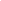 CALL MEETING TO ORDERMeeting was called to order at 11:10 am.ASCERTAINMENT OF QUORUM A majority quorum must be established to hold a bona fide meeting         Members present: Director of Student Activities Bong and Senator Barraj         Members absent: Manager of Student Activities Gurrola and Senator Amey        2/4 members present, a bonafide meeting did not occurCORRECTIONS TO THE MINUTESThe Body will discuss and correct minutes from previous meetings.The Senate will consider any corrections to the minutes from the meetings held on Friday, July 9, 2021, Friday, July 23, 2021 Friday, August 13, 2021, Friday, August 27, 2021, and Friday, September 10, 2021.         Quorum wasn’t established PUBLIC COMMENTThis segment of the meeting is reserved for persons desiring to address the Body on any matter of concern that is not stated on the agenda. A time limit of three (3) minutes per speaker and fifteen (15) minutes per topic shall be observed. The law does not permit any action to be taken, nor extended discussion of any items not on the agenda. The Body may briefly respond to statements made or questions posed, however, for further information, please contact the BCSGA Vice President for the item of discussion to be placed on a future agenda. (Brown Act §54954.3)No public comment REPORTS OF THE ASSOCIATIONThe chair shall recognize any officer of the association, including the BCSGA Advisor, to offer a report on official activities since the previous meeting and make any summary announcements deemed necessary for no longer than three minutes, save the advisor, who has infinite time. Director of Student Activities BongFeel free to send any covid friendly ideasStudent Activities Manager Gurrolanot present SenatorsSenator Barraj: suggested a drive in movie and a livestream haunted house on instagram live.BCSGA Advisor AyalaChecking if new senators submitted their application UNFINISHED BUSINESSDiscussion: November Partnership with In-Shape. Beat the turkey!In-Shape offered a 15% discount and Director Bong will contact the corporate to come speak in a Senate meeting.Discussion: “Look up” initiativeAny ideas are welcome Discussion: Cleaning up Bakersfield – adopt a highwayHomecoming idea for October 10th at 9amDiscussion: Football Gamesvolunteers needed for next weekend home football gameDiscussion: One Book ProjectNEW BUSINESSDiscussion: American Heart Walkmoving hybrid, October 30th at 9am. Advisor Ayala encouraged everyone to register. Pop up version at the bluffs.Discussion: Drive-In MoviePark of homecoming week and will take place Oct 14 at 7pm Discussion: Homecoming PlansAdvisor Ayala went over the homecoming week plan which will take place Oct 10-16. ANNOUNCEMENTSThe Chair shall recognize in turn BCSGA Officers requesting the floor for a period not to exceed one minute.         Interfaith conference Oct 3        Grand opening of the peace garden Oct 4        Next activities meeting Oct 8        Distinguished speaker Dr. Douglas Oct 7        Juan suggested a virtual prom for students to joinADJOURNMENT      The meeting was adjourned at 11:39amFriday, September 24, 2021Friday, September 24, 202111:00 a.m.- 12:00 p.m.Zoom Meeting ID: Meeting Zoomlink: https://cccconfer.zoom.us/meeting/register/tJcudO6grDwjE9EV60Vgcn5Yy7j5huLsnEexMeeting Zoomlink: https://cccconfer.zoom.us/meeting/register/tJcudO6grDwjE9EV60Vgcn5Yy7j5huLsnEexMeeting Zoomlink: https://cccconfer.zoom.us/meeting/register/tJcudO6grDwjE9EV60Vgcn5Yy7j5huLsnEex